Dear Parents/Carers                                                    13th March 2017 EASTER 2017NON UNIFORM this Friday for Easter Egg donations please for Friends of Grange View Fair, thank you.Easter Service- Please join us in school on Wed 5th April at 2pm to see Year 1/2/3/4 sing and perform. Nursery and Reception to perform Easter songs at Friday Family Worship on 7th April.Easter Egg/Garden/Hat CompetitionsWe would like you all to participate in our Easter Egg/Garden/Hat Competition. Please choose one section to enter with your child and make and decorate your egg, garden or hat at home. There will be prizes for Parent and child entries that are chosen as the winners in each section. The Easter Garden may be made as a 3D collage in a shallow tray or shoe box lid or as a living garden in something like an ice-cream tub.  It should include:a cross,  a cave, bright colours, other features of a garden (paths, lawn, flowers - these can be drawn, crafted or planted). The all entries should be labelled with the pupils’ name and class .All entries must be in school by Monday 3rd April and will be displayed in the school hall for families to view after school that day. There will be prizes per class for the most interesting and imaginative eggs, hats and gardens. The winners will informed in school by Thursday 6th April and bring their prizes home that day. ***On Wednesday, 5th April all packed lunch children are welcome to join the rest of the school for an Easter School Roast Lunch. Orders to be given to the office ASAP***Nursery and Reception Egg HuntPlease join your child in Nursery at 11.30am or 3pm on Thursday 6th April for an egg hunt in our outdoor area. Reception will take place at 1.30pm on Friday 7th April 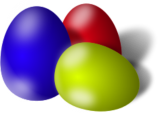 “Bling your Bike” and “Go smarter scooter training” Please see separate letters from Miss Conroy and the School Council.CONTRIBUTIONS TOWARDS SWIMMING AND TRIPSWe recognise the importance of school trips and regular swimming lessons in broadening our pupils’ experiences. Although we subsidise these from the school budget and our PTA support additional activities, we also ask for contributions towards these sessions from parents in order to make themfinancially viable. We would really appreciate it if all parents could make these contributions when asked, as without these we may need to reconsider the breadth of activities we are able to provide.
Sainsbury’s Voucher’s - Active Kids Vouchers 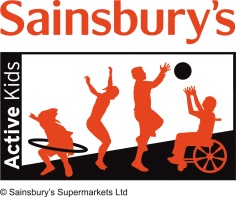 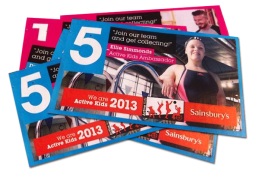 The school day – Cloakroom DoorsPlease remember that Nursery doors open at 8.45am and stay open until 8.55am. BUT Oak/Elm/Beech and Willow doors close at 8.50am as soon as the children are in the building. The school day begins when the bell rings. We have a lot of parents coming to the main entrance. Please use the Nursery entrance for your child to keep routines familiar for them. Please be aware that if your child has to come in via the main entrance, he/she will receive a late mark in the register and these marks are monitored by the Education Welfare Officer.READINGReading at home is so important, we encourage all parents to hear their child read every day as it really does help with their school work. A massive thank you to those parents who do this, keep it up please!Dates for diaries Mon 13th March- Y2 Gymnastics at JCSC, separate letter from Miss StantonParent’s evenings this week – please make sure you have a Teacher AppointmentWed 15th March – KS 2 Tri golf tournament, separate letter from Mrs CessfordFri 17th March - NON UNIFORM for Easter Egg donations for Easter Fair Mon 20th March – Giant Wiggle for Nursery – letter from Mrs Herron to followFri 24th March – Comic Relief, separate letter already sent out from Student CouncilTues 28th March – Friend’s Easter Bingo 7-9pm Wed 29th March – Willow Dance Showcase at JCSC 6pm, separate letter from Mrs ChapmanFri 31st March – Easter Fair 3pm Easter Service - In school hall on Wed 5th April 2pm with Rev Joanna Dobson - NOTE NEW DATE!Fri 7th April – Break up for Easter 2pm – *Please note time!Message from School Admissions Dear Parents/CarersNational Offers Day for First and Primary Admissions has been publicised in our Admissions Handbook as the 16th April 2017.Due to the Easter Bank Holiday weekend, the 16th April is Easter Sunday, therefore we are changing our Offers Day to Tuesday 18th April 2017, which is also in line with our neighbouring authorities.We also want to be available to support parents on National Offers Day.Jane JackSchool Place Planning and Admissions ManagerAttendance – Does it matter? YES IT DOES!!To promote and reward good attendance across the school the governors have agreed to provide an AMAZING incentive!The class with the greatest attendance at the end of the year will win a MINI IPAD and a family with 100% attendance will be entered to a prize draw to win £30 shopping voucher. 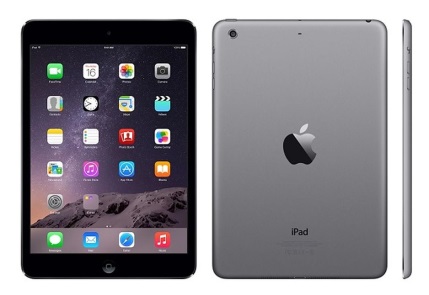 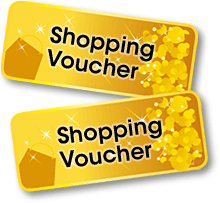 Please remember your child’s attendance in school is extremely important. Awards will continue to be given to each class with the best attendance. Can we remind parents about a section of the Education Act 1996: “Central to raising standards in education and ensuring all pupils can fulfil their potential is an assumption so widely understood that it is insufficiently stated – pupils need to attend school regularly to benefit from their education. Missing out on lessons leaves children vulnerable to falling behind. Children with poor attendance tend to achieve less in both primary and secondary school –NO HOLIDAYS will be authorised in term time.Last week’s attendance: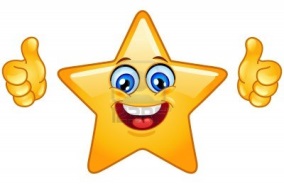 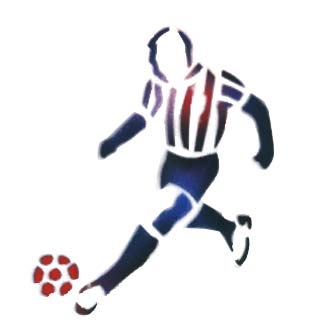 Kind RegardsLouise LaskeyLouise Laskey - Headteacher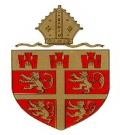 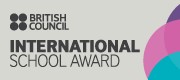 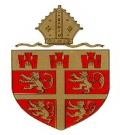 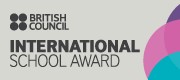 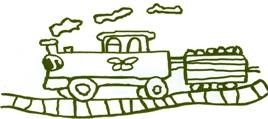 